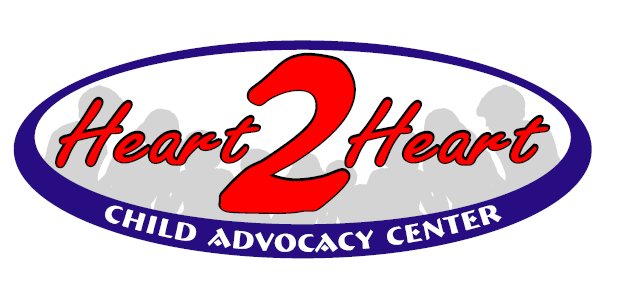 Heart to Heart Child Advocacy CenterServing child abuse victims and non-offending family members in Harvey, McPherson, and Marion counties   702 N Main	   400 E Kansas AveNewton KS 67114	McPherson KS 67460   316-804-4603	       620-245-0048Dear Parent/Caregiver:Your feedback is vitally important to us in order to provide the best support possible to children and families through Heart to Heart Child Advocacy Center.Please complete the enclosed survey and return it as soon as possible in the envelope provided.If you prefer, you may also use the following link to complete the survey online:https://nca.az1.qualtrics.com/jfe/form/SV_07BNXLmvOXCXCfz?RID=MLRP_6hTHTrk7ORrrK2FNo names are used and your answers are completely confidential.If you have any questions or concerns, please contact Heart to Heart at 316-804-4603 or email h2h.director@gmail.com.Thank you,Heart to Heart CAC StaffEnclosures